Obce s rozšířenou působností - OSPOD SoudyKontaktní pracoviště Úřadu práceVíce informací na www.mpsv.cz Pověřené organizace + jejich pověření k výkonu SPODOblastní charita Hradec Královésídlo: Velké náměstí 34, 500 03 Hradec Královémísto výkonu:Domov pro matky s dětmi, Velká 7, 503 41 HK - Pouchovtel.: 495 221 810, 777 737 611e-mail: och@charitahk.czweb: www.charitahk.czVyhledávání dětí, na které se sociálně-právní ochrana zaměřujePomoc rodičům při řešení výchovných nebo jiných problémů souvisejících s péčí o dítěPoskytování nebo zprostředkování rodičům poradenství při výchově a při vzdělávání a při péči o dítě zdravotně postiženéPořádání v rámci poradenské činnosti přednášek a kurzů zaměřených na řešení výchovných, sociálních a jiných problémů související s péčí o dítě a jeho výchovouSdružení ozdravoven a léčeben okresu Trutnovsídlo: Procházkova 818, 541 01 Trutnovmísto výkonu: ZDVOP při Dětském centru, R. A. Dvorského 1710, 544 01 Dvůr Králové nad LabemZDVOP při Dětské ozdravovně Království, Nemojov 150, 544 01 Dvůr Králové nad Labemtel.: 499 397 543 – Ozdravovna Královstvítel.: 603 518 092tel.: 499 622 280 – Dětské centrum Dvůr Králové nad Labeme-mail: ozdravovna.k@seznam.cz, matousova@detskecentrumdk.czweb: www.ozdravovnakralovstvi.cz, www.detskecentrumdk.czZřizování a provoz zařízení pro děti vyžadující okamžitou pomocPomoc rodičům při řešení výchovných nebo jiných problémů souvisejících s péčí o dítěPoskytování nebo zprostředkování rodičům poradenství při výchově a vzdělávání dítěte a při péči o dítě zdravotně postiženéPROSTOR PRO o. p. s., Hradec Královésídlo a místo výkonu: Čajkovského 1861, 500 09 Hradec Královétel.: 495 262 202e-mail: info@prostorpro.czweb: www.prostorpro.czVyhledávání dětí, na které se sociálně-právní ochrana zaměřujePomoc rodičům při řešení výchovných nebo jiných problémů souvisejících s péčí o dítěPořádání v rámci poradenské činnosti přednášek a kurzů zaměřených na řešení výchovných, sociálních a jiných problémů souvisejících s péčí o dítě a jeho výchovouČinnost zaměřená na ochranu dětí před škodlivými vlivy a předcházení jejich vznikuZřizování a provoz zařízení sociálně-výchovné činnostiZřizování a provozování výchovně rekreačních táborů pro dětiSALINGER z. s., Hradec Královésídlo: Gočárova třída 760, 500 02 Hradec Královémísta výkonu:NZDM  Modrý pomeranč, Formánkova 437/39, 500 11 Hradec Králové a Selicharova 1420/3,  500 12 Hradec KrálovéStopa čápa – tř. Karla IV. 1222, 500 02 Hradec KrálovéTriangl, tř. Karla IV. 1222, 500 02 Hradec Královétel.: 495 267 249e-mail: info@salinger.czweb: www.salinger.czVyhledávání dětí, na které se sociálně-právní ochrana zaměřujePomoc rodičům při řešení výchovných nebo jiných problémů souvisejících s péčí o dítěPoskytování nebo zprostředkování rodičům poradenství při výchově a při vzdělávání a při péči o dítě zdravotně postiženéPořádání v rámci poradenské činnosti přednášek a kurzů zaměřených na řešení výchovných, sociálních a jiných problémů související s péčí o dítě a jeho výchovouČinnost zaměřená na ochranu dětí před škodlivými vlivy a předcházení jejich vznikuZřizování a provozování zařízení odborného poradenství pro péči o dětiZřizování a provoz zařízení sociálně-výchovné činnostiPřevzetí zajišťování přípravy fyzických osob vhodných stát se osvojiteli nebo pěstouny k přijetí dítěte do rodiny, kterou jinak zajišťuje krajský úřadPoskytování fyzickým osobám vhodným stát se osvojiteli nebo pěstouny a osvojitelů nebo pěstounům poradenskou pomoc související s osvojením dítěte nebo svěřením dítěte do pěstounské péčeUzavírání dohod o výkonu pěstounské péče podle 47bPoskytování výchovné a poradenské péče osobě pečující, s níž pověřená osoba uzavřela dohodu o výkonu pěstounské péče (§ 47b), při výkonu pěstounské péče a sledování výkonu pěstounské péče; pokud osoba pečující o tuto službu požádá, je pověřená osoba povinna výchovnou a poradenskou péči poskytnoutVyhledávání dětí uvedených v § 2 odst. 2, kterým je třeba zajistit péči v náhradním prostředí formou pěstounské péče nebo osvojení, a jejich oznamování obecnímu úřadu obce s rozšířenou působnostíZačít spolu z. s., Broumovsídlo: Soukenická 16, 550 01 Broumovmísto výkonu: Soukenická 16, Broumovtel.: 491 616 028, 608 784 332e-mail: info@zacit-spolu.czweb: www.zacit-spolu.czVyhledávání dětí, na které se sociálně-právní ochrana zaměřujePomoc rodičům při řešení výchovných nebo jiných problémů souvisejících s péčí o dítěPoskytování nebo zprostředkování rodičům poradenství při výchově a při vzdělávání a při péči o dítě zdravotně postiženéPořádání v rámci poradenské činnosti přednášek a kurzů zaměřených na řešení výchovných, sociálních a jiných problémů související s péčí o dítě a jeho výchovouČinnost zaměřená na ochranu dětí před škodlivými vlivy a předcházení jejich vznikuZřizování a provozování výchovně rekreačních táborů pro dětiUzavírání dohod o výkonu pěstounské péče podle 47bPoskytování výchovné a poradenské péče osobě pečující, s níž pověřená osoba uzavřela dohodu o výkonu pěstounské péče (§ 47b), při výkonu pěstounské péče a sledování výkonu pěstounské péče; pokud osoba pečující o tuto službu požádá, je pověřená osoba povinna výchovnou a poradenskou péči poskytnoutFarní charita Náchodsídlo: Mlýnská 189, 547 01 Náchodmísto výkonu: Sv. ANNA Domov pro matky s dětmi, Borská 616/621, 547 01 Náchodtel.: 491 423 710e-mail: charita@nach.hk.caritas.czweb: www.nachod.charita.czVyhledávání dětí, na které se sociálně-právní ochrana zaměřujePomoc rodičům při řešení výchovných nebo jiných problémů souvisejících s péčí o dítěPoskytování nebo zprostředkování rodičům poradenství při výchově a při vzdělávání a při péči o dítě zdravotně postiženéPořádání v rámci poradenské činnosti přednášek a kurzů zaměřených na řešení výchovných, sociálních a jiných problémů související s péčí o dítě a jeho výchovouČinnost zaměřená na ochranu dětí před škodlivými vlivy a předcházení jejich vznikuCentrum sociální pomoci a služeb o. p. s., Hradec Královésídlo: Souběžná 1746, 500 12 Hradec Královémísta výkonu:Manželská a rodinná poradna, Divišova ul. 829/2, 500 02 Hradec KrálovéManželská a rodinná poradna, Denisova 1073, 506 01 JičínManželská a rodinná poradna, Hálkova 432, 547 01 NáchodManželská a rodinná poradna, Javornická 1501, 516 01 Rychnov nad Kněžnoutel.: 495 272 242 - centrálatel.: 495 265 015, 607 248 533 – poradna HK, tel.: 493 522 811, 606 963 057 – poradna Jičíntel.: 491 426 128, 491 427 695, 728 934 183 – poradna Náchodtel.: 494 534 204, 604 406 439 – poradna Rychnov nad Kněžnoue-mail: csps.hk@volny.cz, csps.hk@csps-hk.czporadna.hk@gmail.comporadna.jc@seznam.czrod.poradna@csps-hk.cz ; psychologie.rk@seznam.czweb: www.csps-hk.czPomoc rodičům při řešení výchovných nebo jiných problémů souvisejících s péčí o dítěPoskytování nebo zprostředkování rodičům poradenství při výchově a při vzdělávání a při péči o dítě zdravotně postiženéUzavírání dohod o výkonu pěstounské péče podle 47bPoskytování výchovné a poradenské péče osobě pečující, s níž pověřená osoba uzavřela dohodu o výkonu pěstounské péče (§ 47b), při výkonu pěstounské péče a sledování výkonu pěstounské péče; pokud osoba pečující o tuto službu požádá, je pověřená osoba povinna výchovnou a poradenskou péči poskytnoutPoskytování odborného poradenství a pomoci žadatelům o zprostředkování osvojení nebo pěstounské péče a poskytování poradenské pomoci fyzickým osobám vhodným stát se osvojiteli nebo pěstouny a osvojitelům nebo pěstounům v souvislosti s osvojením dítěte nebo svěřením do pěstounské péče Oblastní charita Jičínsídlo: Na Jihu 553, 506 01 Jičínmísta výkonu:Centrum SASanka, Na Jihu 533, 506 01 JičínCentrum SASanka, Vrchlického 824, 506 01 JičínCentrum SASanka, K.H. Borovského 99, 507 03 Vysoké Veselítel.: 605 512 429e-mail: rejlek@charitajicin.cz, reditel@charitajicin.czweb: www.jicin.charita.czVyhledávání dětí, na které se sociálně-právní ochrana zaměřujePomoc rodičům při řešení výchovných nebo jiných problémů souvisejících s péčí o dítěČinnost zaměřená na ochranu dětí před škodlivými vlivy a předcházení jejich vznikuDomeček z. s., Hradec Královésídlo:Piletická 38/35, 500 03 Hradec Královémísto výkonu: ZŠ Sever, Lužická 1208, 500 03 Hradec Královétel: 604 717 935e-mail: domecek.hk@seznam.cz, web: www.mcdomecek-hk.webnode.czPomoc rodičům při řešení výchovných nebo jiných problémů souvisejících s péčí o dítěPořádání v rámci poradenské činnosti přednášek a kurzů zaměřených na řešení výchovných, sociálních a jiných problémů související s péčí o dítě a jeho výchovouČinnost zaměřená na ochranu dětí před škodlivými vlivy a předcházení jejich vzniku KRC Sedmikráska Hradec Královésídlo a místo výkonu: Zieglova 230, 500 02 Hradec Královétel.: 775 989 270e-mail: sedmikraskahk@volny.czweb: www.sedmikraskahk.czVyhledávání dětí, na které se sociálně-právní ochrana zaměřujePomoc rodičům při řešení výchovných nebo jiných problémů souvisejících s péčí o dítěPoskytování nebo zprostředkování rodičům poradenství při výchově a při vzdělávání a při péči o dítě zdravotně postiženéPořádání v rámci poradenské činnosti přednášek a kurzů zaměřených na řešení výchovných, sociálních a jiných problémů související s péčí o dítě a jeho výchovouFarní charita Dvůr Králové nad Labemsídlo: Palackého 99, 544 01 Dvůr Králové n. L. místo výkonu: Palackého 99, 544 01 Dvůr králové nad Labem, nám. T. G. Masaryka 40, 544 01 Dvůr Králové nad Labemtel.: 491 616 381, 734 435 102e-mail: reditel@charitadk.czweb: www.dk.charita.czUzavírání dohod o výkonu pěstounské péče podle 47bPoskytování výchovné a poradenské péče osobě pečující, s níž pověřená osoba uzavřela dohodu o výkonu pěstounské péče (§ 47b), při výkonu pěstounské péče a sledování výkonu pěstounské péče; pokud osoba pečující o tuto službu požádá, je pověřená osoba povinna výchovnou a poradenskou péči poskytnoutVyhledávání fyzických osob vhodných stát se osvojiteli nebo pěstouny a jejich oznamování obecnímu úřadu obce s rozšířenou působnostíVyhledávání dětí uvedených v § 2 odst. 2, kterým je třeba zajistit péči v náhradním rodinném prostředí formou pěstounské péče nebo osvojení, a jejich oznamování obecnímu úřadu obce s rozšířenou působností Občanské sdružení OD5K10 Rychnov nad Kněžnousídlo a místo výkonu: Komenského 39, 517 01 Rychnov nad Kněžnoutel.: 728 939 412e- mail: od5k10@seznam.czweb: www.od5k10.czZřizování a provozování výchovně rekreačních táborů pro dětiMUDr. Lubomír Hadašsídlo: Drahoš 3, Holicemísto výkonu: Kavčí plácek 121, 500 03 Hradec Královétel.: 605 714 948e-mail: lubomir.hadas@seznam.cz Pomoc rodičům při řešení výchovných nebo jiných problémů souvisejících s péčí o dítěPoskytování nebo zprostředkování rodičům poradenství při výchově a při vzdělávání a při péči o dítě zdravotně postiženéPořádání v rámci poradenské činnosti přednášek a kurzů zaměřených na řešení výchovných, sociálních a jiných problémů související s péčí o dítě a jeho výchovouPoskytování odborného poradenství a pomoci žadatelům o zprostředkování osvojení nebo pěstounské péče a poskytování poradenské pomoci fyzickým osobám vhodným stát se osvojiteli nebo pěstouny a osvojitelům nebo pěstounům poradenskou pomoc související s osvojením dítěte nebo svěřením dítěte do pěstounské péčePřevzetí zajišťování příprav žadatelů o zprostředkování osvojení nebo pěstounské péče k přijetí dítěte do rodiny, kterou jinak zajišťuje krajský úřad, provádění příprav žadatelů o zprostředkování osvojení nebo pěstounské péče MUDr. Julie Hadašovásídlo: Drahoš 3, Holicemísto výkonu: Kavčí plácek 121, 500 03 Hradec Královétel.: 732 964 601e-mail: julie.hadasova@seznam.czPomoc rodičům při řešení výchovných nebo jiných problémů souvisejících s péčí o dítěPoskytování nebo zprostředkování rodičům poradenství při výchově a při vzdělávání a při péči o dítě zdravotně postiženéPořádání v rámci poradenské činnosti přednášek a kurzů zaměřených na řešení výchovných, sociálních a jiných problémů související s péčí o dítě a jeho výchovouPoskytování odborného poradenství a pomoci žadatelům o zprostředkování osvojení nebo pěstounské péče a poskytování poradenské pomoci fyzickým osobám vhodným stát se osvojiteli nebo pěstouny a osvojitelům nebo pěstounům poradenskou pomoc související s osvojením dítěte nebo svěřením dítěte do pěstounské péčePřevzetí zajišťování příprav žadatelů o zprostředkování osvojení nebo pěstounské péče k přijetí dítěte do rodiny, kterou jinak zajišťuje krajský úřad, provádění příprav žadatelů o zprostředkování osvojení nebo pěstounské péčeCentrum pěstounských rodin o. s. Hradec Královésídlo: Štefánikova 379, 500 11 Hradec Královémísto výkonu: U Náhona 329/18 503 01, Hradectel.: 604 368 072e-mail: info@pestounskerodiny.czweb: www.pestounskerodiny.czVyhledávání dětí, na které se SPOD zaměřuje Pomoc rodičům při řešení výchovných nebo jiných problémů souvisejících s péčí o dítěPoskytování nebo zprostředkování rodičům poradenství při výchově a vzdělávání dítěte a při péči o dítě zdravotně postiženéPořádání v rámci poradenské činnosti přednášek a kurzů zaměřených na řešení výchovných, sociálních a jiných problémů souvisejících s péčí o dítě a jeho výchovouČinnost zaměřenou na ochranu dětí před škodlivými vlivy a předcházení jejich vzniku podle Zřizování a provozování výchovně rekreačních táborů pro děti.Vyhledávání fyzických osob vhodných stát se osvojiteli nebo pěstouny a jejich oznamování obecnímu úřadu obce s rozšířenou působností Poskytování fyzických osobám vhodným stát se osvojiteli nebo pěstouny a osvojitelům nebo pěstounům poradenskou pomoc související s osvojením dítěte nebo svěřením dítěte do pěstounské péčeUzavírání dohod o výkonu pěstounské péče podle § 47b Poskytování výchovné a poradenské péče osobě pečující, s níž pověřená osoba uzavřela dohodu o výkonu pěstounské péče, při výkonu pěstounské péče a sledování výkonu pěstounské péče, pokud osoba pečující o tuto službu požádá, je pověřená osoba povinna výchovnou a poradenskou péči poskytnoutPřevzetí zajišťování příprav žadatelů o zprostředkování osvojení nebo pěstounské péče k přijetí dítěte do rodiny, kterou jinak zajišťuje krajský úřad, provádění příprav žadatelů o zprostředkování osvojení nebo pěstounské péčePodzámčí, agentura podpory rodin a služeb, o. p. s., Chlumec nad Cidlinousídlo: Žíželická 92/III, 503 51 Chlumec nad Cidlinoumísto výkonu:U Starého hradu 23/1, 503 01 Chlumec nad Cidlinoutel.: 604 240 344e-mail: podzamci@seznam.czweb: www.podzamci.czPořádání v rámci poradenské činnosti přednášek a kurzů zaměřených na řešení výchovných, sociálních a jiných problémů souvisejících s péčí o dítě a jeho výchovouUzavírání dohod o výkonu pěstounské péče podle § 47bPoskytování výchovné a poradenské péče osobě pečující, s níž pověřená osoba uzavřela dohodu o výkonu pěstounské péče, při výkonu pěstounské péče a sledování výkonu pěstounské péče, pokud osoba pečující o tuto službu požádá, je pověřená osoba povinna výchovnou a poradenskou péči poskytnoutPoskytování nebo zprostředkování poradenství rodičům při výchově a vzdělávání dítěte a při péči o dítě zdravotně postižené Zřizování a provoz odborného poradenství pro péče o děti	Oblastní charita Trutnovsídlo: Dřevařská 332, 541 03 Trutnovmísto výkonu: Školní 13, 541 03 Trutnovtel.: 499 817 366, 777 736 071- centrálatel.: 737 333 665 – MAJÁK (centrum pro pěstounské rodiny)tel.: 732 280 054 – ZVONEK (sociálně aktivizační služby)e-mail: charita@tu.hk.caritas.czweb: www.trutnov.charita.czVyhledávání dětí, na které se SPOD zaměřuje Pomoc rodičům při řešení výchovných nebo jiných problémů souvisejících s péčí o dítě Poskytování nebo zprostředkování poradenství rodičům při výchově a vzdělávání dítěte a při péči o dítě zdravotně postižené Pořádání v rámci poradenské činnosti přednášek a kurzů zaměřených na řešení výchovných, sociálních a jiných problémů souvisejících s péčí o dítě a jeho výchovouČinnost zaměřená na ochranu dětí před škodlivými vlivy a předcházení jejich vzniku Zřizování a provozování výchovně rekreačních táborů pro děti Uzavírání dohod o výkonu pěstounské péče podle § 47bPoskytování výchovné a poradenské péče osobě pečující, s níž pověřená osoba uzavřela dohodu o výkonu pěstounské péče (§ 47 b), při výkonu pěstounské péče a sledování výkonu pěstounské péče; pokud osoba pečující o tuto službu požádá, je pověřená osoba povinna výchovnou a poradenskou péči poskytnoutVyhledávání fyzických osob vhodných stat se osvojiteli nebo pěstouny a jejich oznamování obecnímu úřadu obce s rozšířenou působností Převzetí zajišťování příprav žadatelů o zprostředkování osvojení nebo pěstounské péče k přijetí dítěte do rodiny, kterou jinak zajišťuje krajský úřad, provádění příprav žadatelů o zprostředkování osvojení nebo pěstounské péče3K-centrum o.s. Trutnovsídlo a místo výkonu: V Domcích 104, 541 03 Trutnovtel.: 608 83 93 92tel.: 603 11 26 40e-mail: 3K-centrum@email.czweb: www. 3k-centrum.webnode.czUzavírání dohod o výkonu pěstounské péče podle § 47bPoskytování výchovné a poradenské péče osobě pečující, s níž pověřená osoba uzavřela dohodu o výkonu pěstounské péče (§ 47 b), při výkonu pěstounské péče a sledování výkonu pěstounské péče; pokud osoba pečující o tuto službu požádá, je pověřená osoba povinna výchovnou a poradenskou péči poskytnoutCentrum psychologické podpory,  z. s., Dolní Brannásídlo:Horní Lánov 67, 543 41 Lánovmísto výkonu: Komenského 1248, 543 01 Vrchlabítel.: 731 472 890tel.: 734 708 449tel.: 603 745 282e-mail: cpp@poradna-vrchlabi.czweb: www.poradna-vrchlabi.czVyhledávání dětí, na které se SPOD zaměřuje Pomoc rodičům při řešení výchovných nebo jiných problémů souvisejících s péčí o dítě Poskytování nebo zprostředkování poradenství rodičům při výchově a vzdělávání dítěte a při péči o dítě zdravotně postižené Pořádání v rámci poradenské činnosti přednášek a kurzů zaměřených na řešení výchovných, sociálních a jiných problémů souvisejících s péčí o dítě a jeho výchovou Nomia, z. ú., Hradec Královésídlo a místo výkonu: třída E. Beneše 575, 500 12 Hradec Králové, Ulrichovo náměstí 762, 500 02 Hradec Královétel.: 606 824 104e-mail: poradna@nomiahk.czweb: www.nomiahk.czVyhledávání dětí, na které se SPOD zaměřuje Pomoc rodičům při řešení výchovných nebo jiných problémů souvisejících s péčí o dítě Činnost zaměřená na ochranu dětí před škodlivými vlivy a předcházení jejich vznikuDiamant, podporujeme náhradní rodiny srdcem, z. s., Jaroměřsídlo:Svatopluka Čecha 677, 551 01 Jaroměřmísto výkonu:Jiráskova 385, 551 01 Jaroměřtel: 739733636e-mail: info@diamant-kralovehradecky.czweb: www.diamant-kralovehradecky.czPořádání v rámci poradenské činnosti přednášek a kurzů zaměřených na řešení výchovných, sociálních a jiných problémů souvisejících s péčí o dítě a jeho výchovouUzavírání dohod o výkonu pěstounské péče podle § 47b Převzetí zajišťování příprav žadatelů o zprostředkování osvojení nebo pěstounské péče k přijetí dítěte do rodiny, kterou jinak zajišťuje krajský úřad, provádění příprav žadatelů o zprostředkování osvojení nebo pěstounské péčePoskytování odborného poradenství a pomoci žadatelům o zprostředkování osvojení nebo pěstounské péče a poskytování poradenské pomoci fyzickým osobám vhodným stát se osvojiteli nebo pěstouny a osvojitelům nebo pěstounům související s osvojením dítěte nebo svěřením dítěte do pěstounské péče Poskytování výchovné a poradenské péče osobě pečující, s níž pověřená osoba uzavřela dohodu o výkonu pěstounské péče, při výkonu pěstounské péče a sledování výkonu pěstounské péče; pokud osoba pečující o tuto službu požádá, je pověřená osoba povinna výchovnou a poradenskou péči poskytnoutVyhledávání fyzických osob vhodných stát se osvojiteli nebo pěstouny a jejich oznamování obecnímu úřadu obce s rozšířenou působnostíAufori, o. p. s., Hradec Královésídlo a místo výkonu:Habrmanova 136/3, 500 02 Hradec Královétel.: 774 855 749e-mail: aufori@gmail.comweb: www.aufori.czVyhledávání dětí, na které se SPOD zaměřuje Pomoc rodičům při řešení výchovných nebo jiných problémů souvisejících s péčí o dítě Činnost zaměřená na ochranu dětí před škodlivými vlivy a předcházení jejich vznikuZřizování a provozování výchovně rekreačních táborů pro dětiM+M Semonie, z. s., Semonicesídlo a místo výkonu:Semonice 16, 551 01 Jaroměřtel: 777 554 946e-mail: mmsemonice@mmsemonice.czweb: www.mmsemonice.czPomoc rodičům při řešení výchovných nebo jiných problémů souvisejících s péčí o dítěPořádání v rámci poradenské činnosti přednášek a kurzů zaměřených na řešení výchovných, sociálních a jiných problémů související s péčí o dítě a jeho výchovouČinnost zaměřená na ochranu dětí před škodlivými vlivy a předcházení jejich vznikuPoskytování fyzickým osobám vhodným stát se osvojiteli nebo pěstouny a osvojitelů nebo pěstounům poradenskou pomoc související s osvojením dítěte nebo svěřením dítěte do pěstounské péčeUzavírání dohod o výkonu pěstounské péče podle 47bPoskytování výchovné a poradenské péče osobě pečující, s níž pověřená osoba uzavřela dohodu o výkonu pěstounské péče (§ 47b), při výkonu pěstounské péče a sledování výkonu pěstounské péče; pokud osoba pečující o tuto službu požádá, je pověřená osoba povinna výchovnou a poradenskou péči poskytnoutVyhledávání dětí uvedených v § 2 odst. 2, kterým je třeba zajistit péči v náhradním prostředí formou pěstounské péče nebo osvojení, a jejich oznamování obecnímu úřadu obce s rozšířenou působnostíVyhledávání fyzických osob vhodných stát se osvojiteli nebo pěstouny a jejich oznamování obecnímu úřadu obce s rozšířenou působností Most ke vzdělání – Bridge to education, o.s.Rozhodnutí vydáno v Libereckém kraji s místem výkonu SPOD Turnov, Semily, Vrchlabí, Trutnovsídlo: Benecko 202, 512 37 Beneckotel.: 602 209 626e-mail: hajek@mostkevzdelani.eu, web: www.mostkevzdelani.euPomoc rodičům při řešení výchovných nebo jiných problémů souvisejících s péčí o dítěPoskytování nebo zprostředkování rodičům poradenství při výchově a při vzdělávání a při péči o dítě zdravotně postiženéPořádání v rámci poradenské činnosti přednášek a kurzů zaměřených na řešení výchovných, sociálních a jiných problémů související s péčí o dítě a jeho výchovouVyhledávání fyzických osob vhodných stát se osvojiteli nebo pěstouny a jejich oznamování obecnímu úřadu obce s rozšířenou působnostíPoskytovat fyzickým osobám vhodným stát se osvojiteli nebo pěstouny a osvojitelům nebo pěstounům poradenskou pomoc související s osvojením nebo svěřením dítěte do pěstounské péčeZřizování a provozování výchovně rekreačních táborů pro dětiVyhledávání dětí, na které se SPOD zaměřuje (§ 6 odst. 1)Činnost zaměřená na ochranu dětí před škodlivými vlivy a předcházení jejich vzniku podle Uzavírání dohod o výkonu pěstounské péče podle 47bPoskytování odborného poradenství a pomoci žadatelům o zprostředkování osvojení nebo pěstounské péče a poskytování poradenské pomoci fyzickým osobám vhodným stát se osvojiteli nebo pěstouny a osvojitelům nebo pěstounům v souvislosti s osvojením dítěte nebo svěřením dítěte do pěstounské péče Poskytování výchovné a poradenské péče osobě pečující, s níž pověřená osoba uzavřela dohodu o výkonu pěstounské péče (§ 47b), při výkonu pěstounské péče a sledování výkonu pěstounské péče; pokud osoba pečující o tuto službu požádá, je pověřená osoba povinna výchovnou a poradenskou péči poskytnoutVyhledávání dětí uvedených v § 2 odst. 2, kterým je třeba zajistit péči v náhradním rodinném prostředí formou pěstounské péče nebo osvojení, a jejich oznamování obecnímu úřadu obce s rozšířenou působnostíDěti patří domů o.s. Hradec nad Svitavou 393Rozhodnutí vydáno v Pardubickém kraji s místem výkonu SPOD takév Královéhradeckém krajisídlo:Hradec nad Svitavou 393, 569 01 Hradec nad Svitavoumísto výkonu:Nám. Míru 28, 568 02 Svitavytel.: 777 925 871e-mail: zezulova.dpd@gmail.com      web: www.detipatridomu.czUzavírání dohod o výkonu pěstounské péče podle 47bPoskytování výchovné a poradenské péče osobě pečující, s níž pověřená osoba uzavřela dohodu o výkonu pěstounské péče (§ 47b), při výkonu pěstounské péče a sledování výkonu pěstounské péče; pokud osoba pečující o tuto službu požádá, je pověřená osoba povinna výchovnou a poradenskou péči poskytnoutVyhledávání fyzických osob vhodných stát se osvojiteli nebo pěstouny a jejich oznamování obecnímu úřadu obce s rozšířenou působnostíDobrá rodina o.p.s., PrahaRozhodnutí vydáno Magistrátem hl. města Prahy s místem výkonu na území ČRsídlo:Klimentská 1246/1, 110 00 Praha tel: 724 113 112e-mail: mamdotaz@dobrarodina.czweb:www.dobrarodina.czPomoc rodičům při řešení výchovných nebo jiných problémů souvisejících s péčí o dítěUzavírání dohod o výkonu pěstounské péče podle 47bPoskytování odborného poradenství a pomoci žadatelům o zprostředkování osvojení nebo pěstounské péče a poskytování poradenské pomoci fyzickým osobám vhodným stát se osvojiteli nebo pěstouny a osvojitelům nebo pěstounům v souvislosti s osvojením dítěte nebo svěřením dítěte do pěstounské péče Poskytování výchovné a poradenské péče osobě pečující, s níž pověřená osoba uzavřela dohodu o výkonu pěstounské péče, při výkonu pěstounské péče a sledování výkonu pěstounské péče; pokud osoba pečující o tuto službu požádá, je pověřená osoba povinna výchovnou a poradenskou péči poskytnoutMěstský úřad Broumov, Budova III
K Ráji 220
550 01 Broumov
tel: 491 504 111
www.broumov.net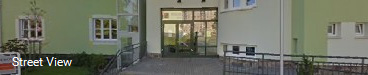 Městský úřad Dobruška 
nám. F. L. Věka 26
518 01 Dobruška
tel: 494 629 580
www.mestodobruska.cz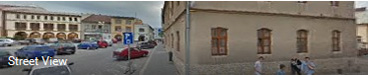 Městský úřad Dvůr Králové n. Labem 
nám. T. G. Masaryka 38
544 17 Dvůr Králové nad Labem
el: 499 318 111
www.mudk.cz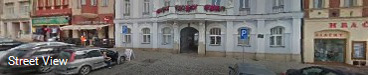 Městský úřad Hořice 
nám. Jiřího z Poděbrad 342
508 19 Hořice
tel.: 492 105 411
www.horice.org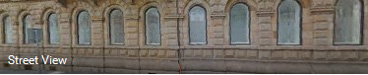 Magistrát města Hradce Králové 
Československé armády 408/51
500 03 Hradec Králové
tel.: 495 707 111 
www.hradeckralove.org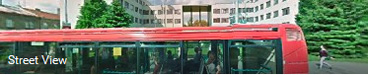 Městský úřad Jaroměř
nám. ČSA 16
551 33 Jaroměř
tel.: 491 847 111
www.jaromer-josefov.cz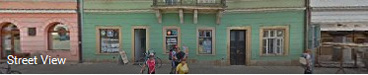 Městský úřad Jičín 
Budova Aris
17. listopadu 16
506 01 Jičín
tel.: 493 545 111
www.mujicin.cz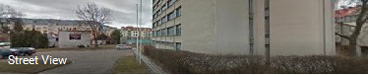 Městský úřad Kostelec nad Orlicí 
Palackého náměstí 38
517 41 Kostelec nad Orlicí
tel.: 494 337 111
www.kostelecno.cz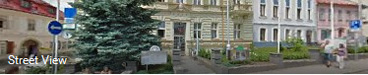 Městský úřad Náchod 
Masarykovo náměstí 40
547 01 Náchod
tel.: 491 405 111
www.mestonachod.cz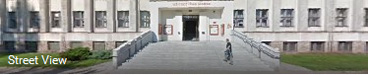 Městský úřad Nová Paka 
Dukelské nám. 39
509 24 Nová Paka
tel.: 493 760 111
www.munovapaka.cz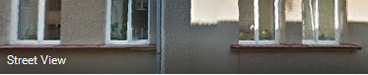 Městský úřad Nové Město nad Metují
náměstí Republiky 6
549 01 Nové Město nad Metují
tel.: 491 419 111
www.novemestonm.cz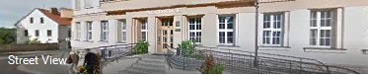 Městský úřad Nový Bydžov 
Masarykovo náměstí 1
504 01 Nový Bydžov
tel.: 495 703 911
www.novybydzov.cz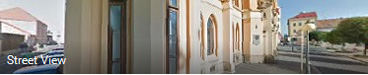 Městský úřad Rychnov nad Kněžnou
Havlíčkova 136
51601 Rychnov nad Kněžnou
tel.: 494 509 111
www.rychnov-city.cz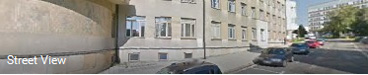 Městský úřad Trutnov
Slovanské nám. 165 
541 16 Trutnov 1
tel.: 499 803 111
www.trutnov.cz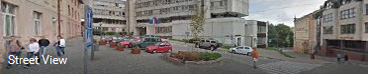 Městský úřad Vrchlabí 
Zámek čp. 1
543 01 Vrchlabí
tel.: 499 405 744
www.muvrchlabi.cz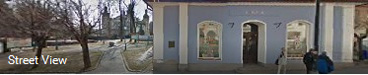 Krajský soud v Hradci Králové 
Hradec Králové, Československé armády 218
+420 498 016 111
http://portal.justice.cz/Justice2/soud/soud.aspx?j=28&o=18&kat=328&d=324009
podatelna@ksoud.hrk.justice.cz 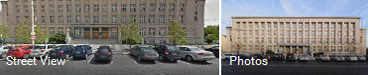 Okresní soud v Náchodě 
Náchod, Palachova 1303
+420 491 443 111
portal.justice.cz/Justice2/soud/soud.aspx?o=152&j=162&k=1565 
posta@osoud.nac.justice.cz 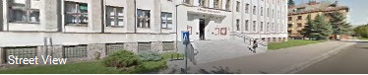 Okresní soud v Trutnově 
Trutnov, Nádražní 106
+420 499 857 211
portal.justice.cz/Justice2/soud/soud.aspx?o=193&j=203&k=1934&d=14797 
podatelna@osoud.tru.justice.cz 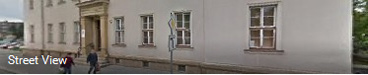 Okresní soud v Jičíně
Jičín, Šafaříkova 842
+420 493 547 111
portal.justice.cz/Justice2/soud/soud.aspx?o=136&j=146&k=1421 
podatelna@osoud.jic.justice.cz 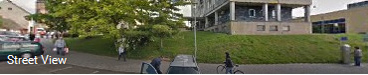 Okresní soud v Rychnově nad Kněžnou
Rychnov nad Kněžnou, Svatohavelská 93
+420 494 548 300
portal.justice.cz/Justice2/soud/soud.aspx?o=183&j=193&k=1844&d=11966 
podatelna@osoud.rkn.justice.cz 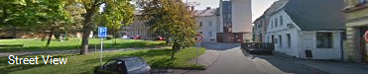 Okresní soud v Hradci Králové
Hradec Králové, Ignáta Herrmanna 227
+420 495 000 900
portal.justice.cz/Justice2/soud/soud.aspx?o=133&j=143&k=1394 
podatelna@ksoud.hrk.justice.cz Kontaktní pracoviště Hradec Králové – státní sociální podpora
Wonkova 1142, 500 02 Hradec Králové
podatelna@hk.mpsv.cz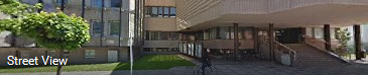 Kontaktní pracoviště Broumov – státní sociální podpora
Dělnické domy 78, Poříčí, 550 01 Broumov
posta.nap@na.mpsv.cz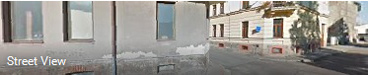 Kontaktní pracoviště Dobruška – státní sociální podpora
nám. F. L. Věka 26, 518 01 Dobruška
posta.rkf@rk.mpsv.cz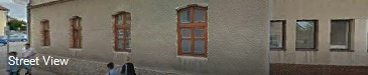 Kontaktní pracoviště Dvůr Králové nad Labem – státní sociální podpora
17. listopadu 2657, 544 01 Dvůr Králové nad Labem
posta.tup@tu.mpsv.cz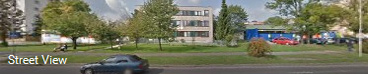 Kontaktní pracoviště Hořice – státní sociální podpora
náměstí Jiřího z Poděbrad 226, 508 01 Hořice v Podkrkonoší
posta.jcp@jc.mpsv.cz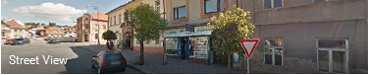 Kontaktní pracoviště Jaroměř – státní sociální podpora
Dr. Ed. Beneše 191, Pražské Předměstí, 551 01 Jaroměř
posta.nas@na.mpsv.cz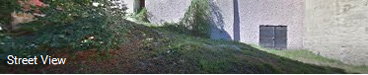 Kontaktní pracoviště Kostelec nad Orlicí– státní sociální podpora
Palackého náměstí 38, 517 41 Kostelec nad Orlicí
posta@rk.mpsv.cz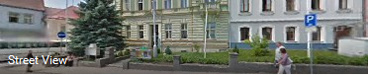 Kontaktní pracoviště Náchod – státní sociální podpora
Kladská 1092, 547 01 Náchod
posta.naw@na.mpsv.cz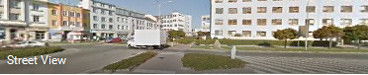 Kontaktní pracoviště Nová Paka – státní sociální podpora
Masarykovo náměstí 1, 509 01 Nová Paka
posta.jcs@jc.mpsv.cz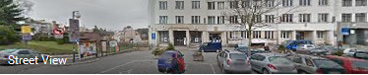 Kontaktní pracoviště Nové Město nad Metují – státní sociální podpora
náměstí Republiky 78, 549 01 Nové Město nad Metují
posta.nat@na.mpsv.cz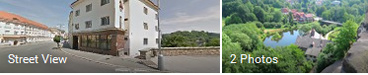 Kontaktní pracoviště Nový Bydžov – státní sociální podpora
Jos. Jungmanna 1533, 504 01 Nový Bydžov
podatelna@hk.mpsv.cz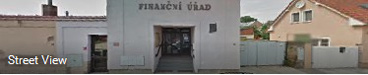 Kontaktní pracoviště Rychnov nad Kněžnou – státní sociální podpora
Štemberkova 1433, 516 01 Rychnov nad Kněžnou
posta@rk.mpsv.cz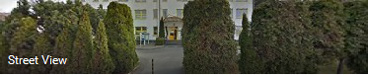 Kontaktní pracoviště Trutnov – státní sociální podpora
Horská 5, Střední Předměstí, 541 01 Trutnov 1
Pracoviste.ssp@tu.mpsv.cz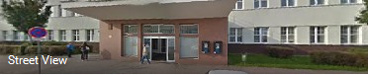 Kontaktní pracoviště Vrchlabí – státní sociální podpora
Krkonošská 153, 543 01 Vrchlabí 1
posta.tuq@tu.mpsv.cz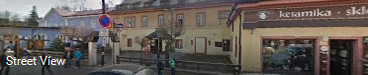 